           Federação de Bolão do Rio Grande do Sul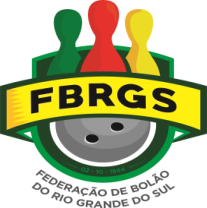 		                          Av. Pernambuco, 2253 Ap. 11                                                                  CEP 90.240-005 – Porto Alegre / RS				                 Fone/Fax: (xx) 51 -  3222.2687			      E-mail: bolao@fbrgs.com.br       Site: fbrgs.com.brOficio 002/21Porto Alegre, 22 de Outubro de 2021Prezado (a) Senhor (a):		Ao cumprimentá-los cordialmente, através desta comunicamos aos Clubes filiados que para o ano 2021, devido a Pandemia do Covid-19, não teremos Campeonato Estadual – Bola 16 Masculino e Feminino.		Como temos conhecimento que algumas equipes estão treinando, estamos fazendo uma pesquisa sobre a possibilidade de realizarmos um torneio em Dezembro/21, sendo que não abre vaga para Estadual ou Brasileiro.		Solicitamos que nos seja enviado sua opinião através do e-mail (bolao@fbrgs.com.br) ou Watts (51) 995013823. 		Na certeza da sua colaboração, aproveitamos o ensejo para reafirmarmos votos de alta estima e distinta consideração.						          Atenciosamente					                    Luciano Zamma					             Diretor Bola 16 – FBRGSC/Cópia:Clube Caixeiros Viajantes – Porto AlegreClube 15 de Novembro – Campo Bom  Clube Recreativo Dores – Santa MariaClube Mocidade Bailante – Novo HamburgoSociedade de Canto União – Estância VelhaSociedade Ginástica Novo Hamburgo – Novo HamburgoSociedade Recreativa Ipiranga – São LeopoldoSoc. Recr. 15 de Julho - Pelotas